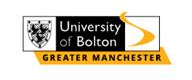 SELF CERTIFICATION OF SICKNESS ABSENCTo be completed following your return to work in respect of sickness absences lasting 0.5 to 7 days only.  Any sickness absence over 7 days must be covered by a Statement for Fitness for Work from your GP or equivalent documentation from a hospital.  If your absence includes a Saturday or Sunday this should be included in your period of absence.  Once completed please forward to Human Resources, Z3-046, Services and Administration Centre, Eagle Campus.  Personal DetailsPeriod of Absence Details of Sickness In addition, please also tick  one appropriate category below for monitoring purposes: PTOIf you are a part-time employee, please indicate  which days would have been your normal working days during the period of sickness absence.  This information is required to ensure calculation of the correct Occupational Sick Pay entitlements.  Please indicate whether you think that your sickness absence was due to an accident at work or an industrial disease.  Please tick  the relevant box, if applicable.  Declaration  I declare that I was unable to work during the period of sickness I have stated overleaf.  I declare that the details given by me are, to the best of my knowledge, correct and I understand that any deliberate false declaration may result in disciplinary action.  Signed:…………………………………………………………………………………….  Date: ……………………………………………………………………..To be completed by the Line Manager: Details of Return to Work Arrangements Date of Meeting……………………………………………………………………………………………………………………………………………….Signed:…………………………………………………………………………………….  Date: ……………………………………………………………………..(Line Manager)Title:……………………………………………………Surname: Surname: Surname: Surname: …………………………………………………………………………………..…………………………………………………………………………………..…………………………………………………………………………………..…………………………………………………………………………………..…………………………………………………………………………………..Forename(s): Forename(s): Forename(s): …………………………………………………………………………………………………………………..…………………………………………………………………………………………………………………..…………………………………………………………………………………………………………………..…………………………………………………………………………………………………………………..…………………………………………………………………………………………………………………..…………………………………………………………………………………………………………………..…………………………………………………………………………………………………………………..…………………………………………………………………………………………………………………..…………………………………………………………………………………………………………………..Job Title:Job Title:Job Title:…………………………………………………………………………………………………………………..…………………………………………………………………………………………………………………..…………………………………………………………………………………………………………………..…………………………………………………………………………………………………………………..…………………………………………………………………………………………………………………..…………………………………………………………………………………………………………………..…………………………………………………………………………………………………………………..…………………………………………………………………………………………………………………..…………………………………………………………………………………………………………………..School/Service: School/Service: School/Service: …………………………………………………………………………………………………………………..…………………………………………………………………………………………………………………..…………………………………………………………………………………………………………………..…………………………………………………………………………………………………………………..…………………………………………………………………………………………………………………..…………………………………………………………………………………………………………………..…………………………………………………………………………………………………………………..…………………………………………………………………………………………………………………..…………………………………………………………………………………………………………………..Employee Number: Employee Number: am/pm/all dayDay/Date When was the first working day you were absent due to sickness?When was the first day you were fit to return to work? When was the first day you actually returned to work? Reason(s) for sickness absence (please be as specific as possible):Anxiety/Stress/Depression Back ProblemsBlood Disorders Burns/Poisoning/FrostbiteCancers – Benign and Malignant Chest and Respiratory Problems Cough, Cold and Flu Dental and Oral Problems Ear, Nose and Throat (ENT)Endocrine and Glandular Eye Problems Gastrointestinal General Debility Genitourinary and Gynaecological Headache/Migraine Heart, Cardiac and Circulatory ProblemsInfectious Diseases Injury/Fracture Nervous System DisorderOther musculoskeletal Post-Operative RecoveryPregnancy RelatedSkin DisorderSubstance Abuse Mon:Tues:Wed:Thurs:Fri: Accident at WorkIndustrial DiseaseLine Manager Name:  …………………………………………………………………………………………………………………..Job Title:…………………………………………………………………………………………………………………..School/Service: …………………………………………………………………………………………………………………..Please provide details of any return to work arrangements agreed with the Employee: